LONGTON LANE PRIMARY SCHOOL                                                                                               SUBJECT:  MUSIC                                                             						YEAR  1  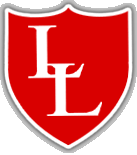                    ‘Believe and Achieve’National Curriculum Subject Contentuse their voices expressively and creatively by singing songs and speaking chants and rhymes 1play tuned and untuned instruments musically 2listen with concentration and understanding to a range of high-quality live and recorded music 3experiment with, create, select and combine sounds using the inter-related dimensions of music 4UNIT123456TitleHey YouRhythm In the Way We Walk and The Banana RapIn the GrooveRound and RoundYour ImaginationReflect, Rewind and ReplayStyle of main songOld School Hip-HopReggaeBlues, Baroque, Latin, Bhangra, Folk, FunkBossa NovaPopClassicalUnit themeHow pulse, rhythm and pitch work togetherPulse, rhythm and pitch, rapping, dancing and singingHow to be in the groove with different styles of musicPulse, rhythm and pitch in different styles of musicUsing your imaginationThe history of musicInstrumental partsKeyCCD minorCRevise existingOne NoteCCDCRevise existingEasy PartCC+DD F C + DC+GRevise existingMedium PartC+GC+DD E F G + AC E + GRevise existingMelodyC+GC, G + AD F G A + CE G + ARevise existingListen and AppraiseSingingPlayingImprovisationCompositionPerformanceTo know 5 songs off by heartTo know what a song is aboutTo know and recognise the sound and names of some of the instruments they useTo enjoy moving to music in a variety of waysTo confidently sing or rap 5 songs from memory and sing them in unisonTo sing notes of different pitch - high and lowTo be able to make different types of sounds with their voices i.e. say words in rhythmBegin to start and stop singing when following a leaderTo know that music has a steady pulse, like a heartbeatLearn the names of the instruments they are playingLearn the names of the notes in their instrumental part  Play a tuned instrumental part with the song they performPlay an instrumental part that matches their musical challenge, using one of the differentiated partsListen to and follow musical instructions from a leaderUnderstand that improvisation is about making up a tune on the spotBe able to improvise through clappingBe able to improvise through singing and playingUnderstand that composing is like writing a story with musicHelp to create a simple melody using one, two or three notesLearn how the notes of a composition can be written down and changed if necessaryKnow that a performance is sharing music with other people called an audienceChoose a song they have learnt from the scheme and perform itListen to their recorded performance and say how they were feeling about it